Distanční vzdělávání – odborný výcvikZadání pro žáka: Stanovte minimální hodnotu R5 tak, aby nebyl překročen maximální kolektorový proud Q2.Pokud bude sepnut S1 v jakém stavu bude M1 (točí – netočí)?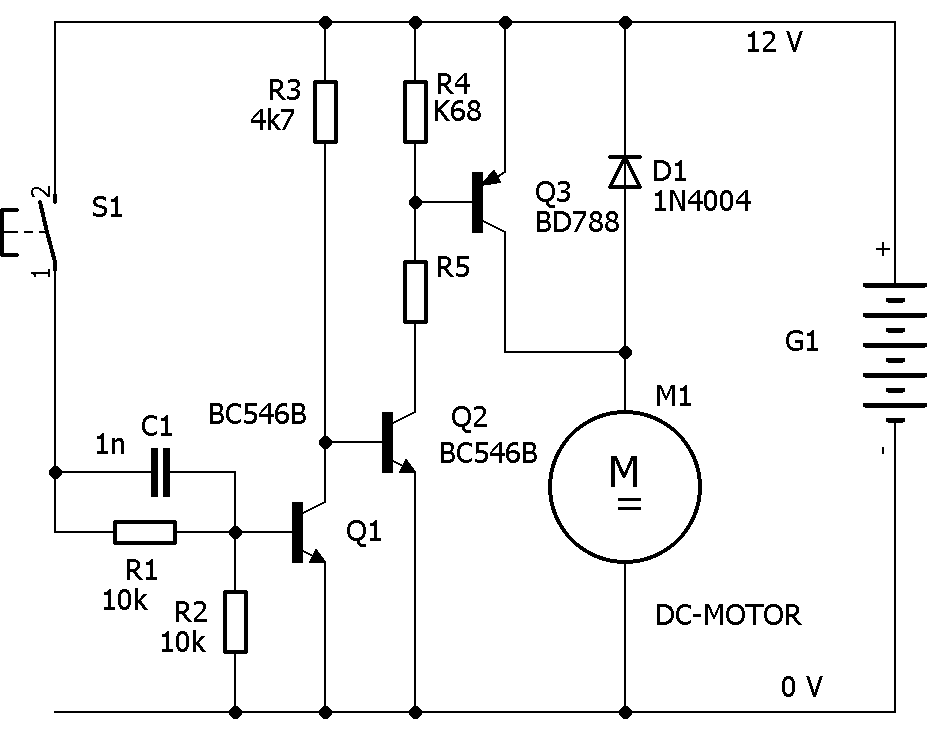 Literatura:Základní elektronická zapojení v praxi. str. 128-151Elektronika 1, díl 1. díl 2. str. 37-47, díl 2. str. 61-66Katalogový list: https://www.onsemi.com/pub/Collateral/BC546-D.PDFČíslo úlohy1111Kategorie dosaženého vzdělání EQF 2, EQF 3, EQF 4Název úlohySpínací obvody - výpočetSpínací obvody - výpočetSpínací obvody - výpočetOboržákžákžákRočníkžákžákžákTéma dle ŠVPSpínací obvody s tranzistorySpínací obvody s tranzistorySpínací obvody s tranzistoryPředpokládaný rozsah hod1Vazba na profesní kvalifikaci:Vazba na profesní kvalifikaci:Termín odevzdání úlohyUovJméno, příjmení žákaŽákŽákŽákTřída / skupinaŽákŽákŽákUčitel OVWeiszWeiszWeiszDatum vypracování úlohyŽákŽákŽákHodnocení - známkaUovUovUovHodnocení - zdůvodněníUovUovUov